Hkkjr LdkmV ,oa xkbM e/;izns’k jkT; eq[;ky;                     'kkafr ekxZ ';keyk fgYl Hkksiky     Website: www.bsgmp.net_mail: scoutguide_bpl@dataone phone 2661263,fax:2737446Kk-Ø-@ 7220@ft-la-@jk0eq0@pkVZj@2014		          Hkksiky fnukad  20@03@2014 izfr]leLr lgk;d jkT; laxBuk;qDr LdkmV&xkbMHkkjr LdkmV ,oa xkbM e-iz-                                                             {kS+=h; dk;kZy; &----------------------------------------		leLr ftyk laxBd] LdkmV&xkbM 		ftyk la?k -------------------------------fo"k;%	o"kZ 2013&2014 esa tkjh fd;s x;s pkVZj dh tkudkjh Hkstus fo"k;d A&0&		mijksDr fo"k;kUrxZr ys[k gS fd vkids laHkkx vUrxZr dk;kZy; ls o"kZ 2013&2014 esa fdu ftyks esa cqycqy@xkbM@jsUtj yhMj@dc@LdkmV@jksoj yhMj ds pkVZj tkjh fd;s x;s gS A ftlds laca/k esa leh{kk cSBd fnukad 28-12-13 ls 29-12-13 esa tkudkjh pkgh xbZ Fkh ftl gsrq bl dk;kZy; }kjk nwjHkk"k ij tkudkjh rS;kj dj cSBd esa tkudkjh nsus ds funsZ’k fn;s x;s Fksa] fdUrq vkidh vkSj vkt fnukad rd tkudkjh vizkIr gS A  		vr% vkidks funsZf’kr fd;k tkrk gS fd pkVZj dh tkudkjh fuEukuqlkj izk:i esa i`Fkd i~Fkd rS;kj dj leh{kk cSBd esa lkFk ykosaA vU;Fkk vkids fo:} vuq’kklukRed dk;Zokgh dh tkosxh ftlds fy,s  vki Loa; dk mRrjnkf;Ro gksxk AlayXu izk:i%&       pkVZj dh tkudkjh o"kZ 2013&2014izk:i 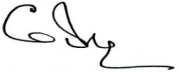         jkT; lfpo] Hkkjr LdkmV ,oa xkbM e-iz- Ø-ftys dk ukefo-[k-dk uke fo/kky; dk uketkjh pkVZj Øekad@fnukad oS/krk fdrus pkVZj uohuhdj.k fd;s x;s fodkl[k.M okj la[;k 